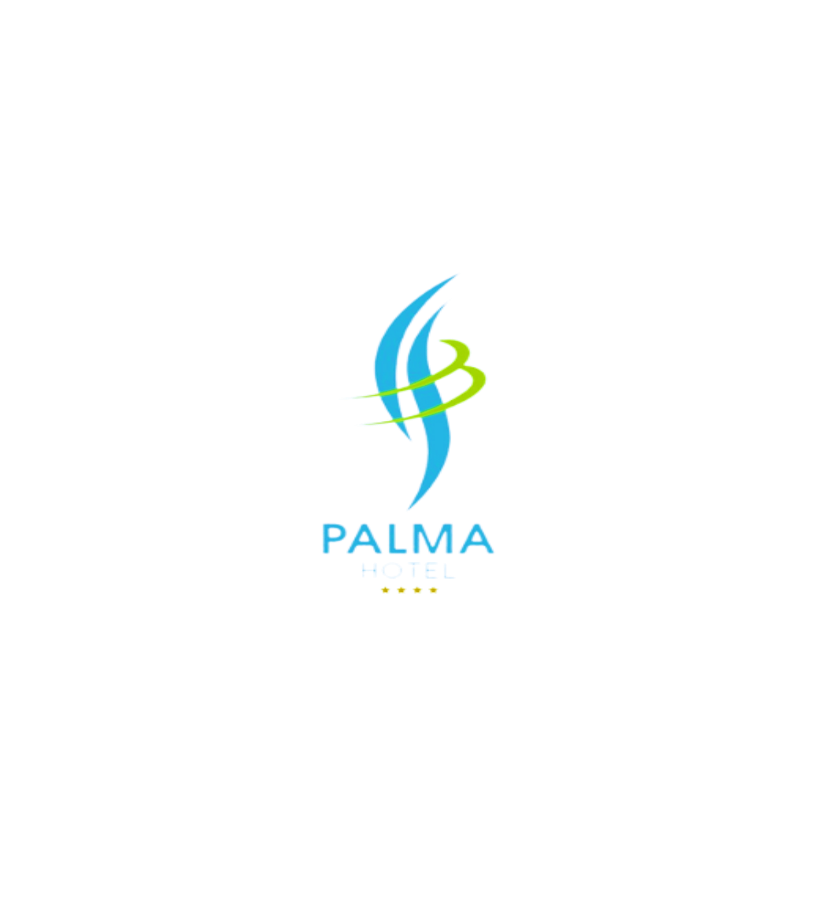 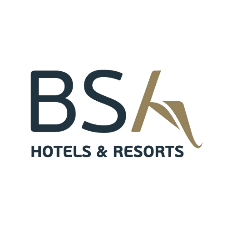 General informationThe 4-star hotel “Palma” is located in a green and quit area, in the very center of Golden Sands, only 300 meters away from the beach, offering its guests excellent conditions for a comfortable vacation.• All-Inclusive base • Main restaurant • Lobby Bar • Pool Bar • Free Wi-Fi access on the territory of the hotel and in the rooms• Parking • Taxi and Rent-a-car service • Organization of transfers and excursions• Beach – 300 m away • 18km away from Varna • Varna Airport – 30 km away• We speak: Bulgarian. English, German and Russian • 24-hour reception service and 24-hour securityPaid services• Parking – 15BGN/day • Safe ( at The Reception) • Imported drinks and packaged foods at the Lobby Bar • Transfers from/to Varna Airport • Late Check-Out – if possible, with prior requestSport and entertainment• 2 outdoor swimming pools • Gym • Multifunctional sports hall • Table tennis • Outdoor sports ground • Daily and evening animation – six days per week • Board gamesFor children• Swimming pool with children section and water slide • Outdoor mini club next to the pool • Outdoor playground • Children animation and mini disco • High chairs for babies ( in the restaurant )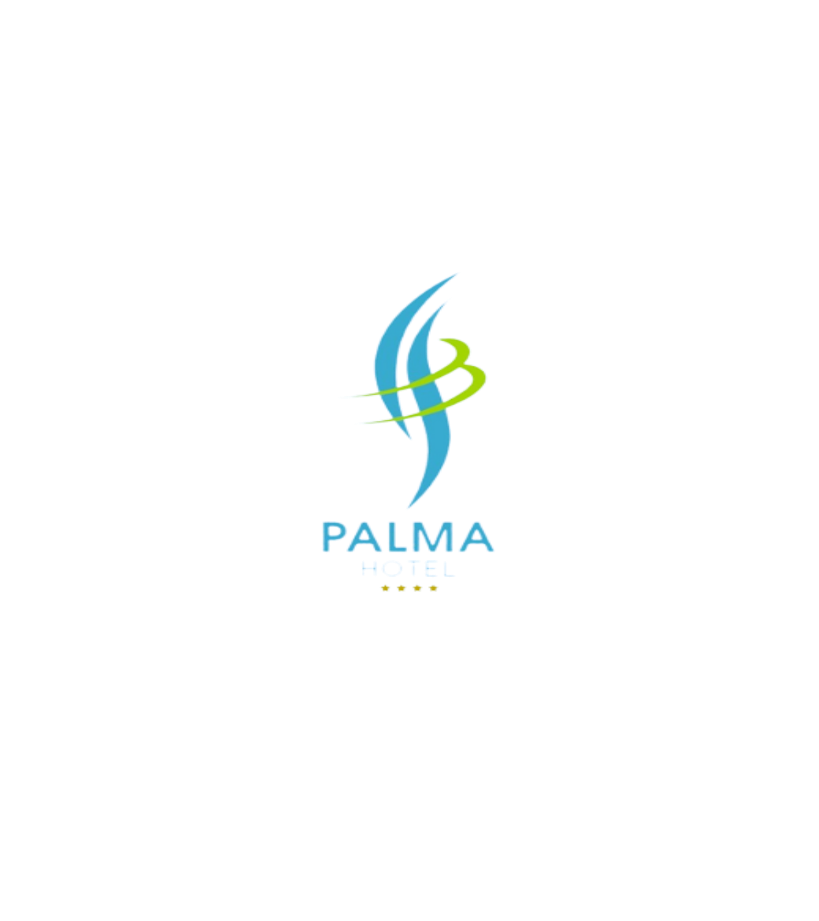 Accommodation◊ Check – in time: from 14:00h                                 ◊ Check-out time: until 12:00h• Cozy and spacious rooms • Daily cleaning • Central air conditioning • Hair-dryer • Telephone • Electric kettle • Refrigerator • TV SAT in each room • Free Wi-Fi accessEconomy room – capacity 2+0   30m2Double standard room – capacity 2/2+1/3+0     30m2Studio – capacity 2/2+1/2+2/3+1/4        35-45m2One – bedroom apartment – capacity 3/3+1/3+2/3+3/4+1/4+2/5+1/6   70m2Two – bedroom apartment – capacity 4/4+1/ 4+2/ 4+3/ 5+1/5+2/6/6+1/7   85m2Early check – in and late check – out are subject to hotel occupancy and at an additional cost!All – Inclusive accommodationMain RestaurantBuffet breakfast*                                                                                                 from 7:30h until 10:00hBuffet lunch*                                                                                                        from 12:30h until 14:30hBuffet dinner*                                                                                                      from 18:30h until 21:00h*local soft drinks, tea and coffee, draft wine and beer are available the main meals* feeding people with food allergies includedAfternoon snacks                                       from 16:00 until 17:00                                Main Restaurant    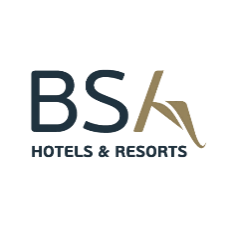 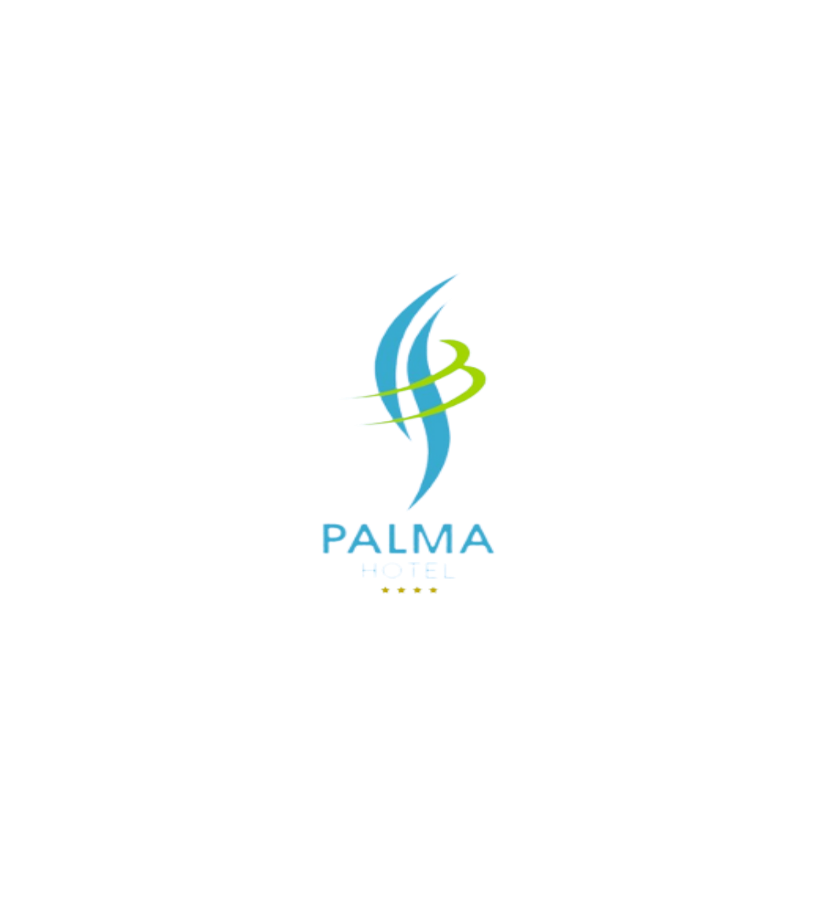 BarsLobby Bar                                                                                                               from 8:00h until 00:00h*All inclusive drinks are available from 10:00h until 22:00hThe menu with All-Inclusive non-alcoholic drinks includes: Bulgarian soft drinks, table and sparkling water, cocktails, coffee and tea.The menu with All-Inclusive alcoholic drinks includes: draft beer, Bulgarian alcoholic drinks, cocktails with Bulgarian alcohol, draft wine.Pool BarThe menu with All-Inclusive alcoholic and non-alcoholic drinks includes: coffee, tea, juice from cold ring, Bulgarian draft alcohol and soft drinks.OtherIf necessary, the hotel reserves the right to change the described information!Pets are not allowed.Guests must provide a valid photo ID upon check – in.According to Bulgarian legislation, smoking is not allowed in the closed parts of the hotel – lobby, bars and restaurants. 